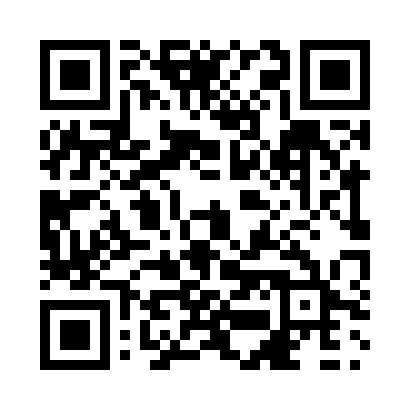 Prayer times for South Canoe, British Columbia, CanadaMon 1 Jul 2024 - Wed 31 Jul 2024High Latitude Method: Angle Based RulePrayer Calculation Method: Islamic Society of North AmericaAsar Calculation Method: HanafiPrayer times provided by https://www.salahtimes.comDateDayFajrSunriseDhuhrAsrMaghribIsha1Mon2:554:491:016:359:1311:072Tue2:554:501:016:359:1211:073Wed2:564:501:016:359:1211:074Thu2:564:511:016:359:1111:065Fri2:574:521:026:359:1111:066Sat2:574:531:026:349:1011:067Sun2:584:541:026:349:1011:068Mon2:584:551:026:349:0911:069Tue2:594:561:026:339:0811:0510Wed2:594:571:026:339:0811:0511Thu3:004:581:036:339:0711:0512Fri3:014:591:036:329:0611:0413Sat3:015:001:036:329:0511:0414Sun3:025:011:036:319:0411:0315Mon3:025:021:036:319:0311:0316Tue3:035:031:036:309:0211:0217Wed3:045:051:036:309:0111:0218Thu3:045:061:036:299:0011:0119Fri3:055:071:036:298:5911:0120Sat3:065:081:036:288:5811:0021Sun3:065:101:036:278:5711:0022Mon3:075:111:036:278:5510:5923Tue3:085:121:036:268:5410:5924Wed3:085:141:036:258:5310:5825Thu3:095:151:036:248:5110:5726Fri3:105:161:036:248:5010:5627Sat3:105:181:036:238:4810:5628Sun3:125:191:036:228:4710:5429Mon3:145:201:036:218:4510:5130Tue3:175:221:036:208:4410:4831Wed3:205:231:036:198:4210:45